Figure 1: the vision for a mobile healthcare organisation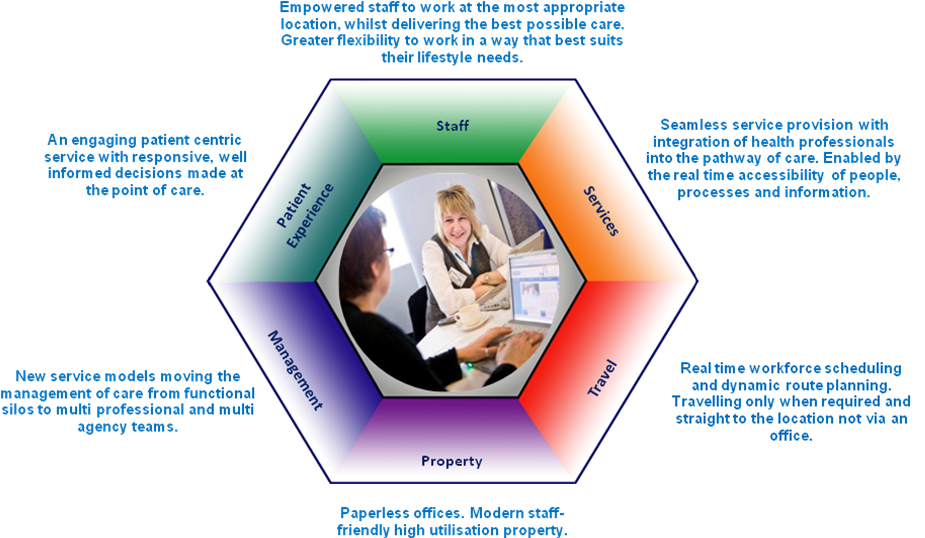 Figure 2: the mobile working journey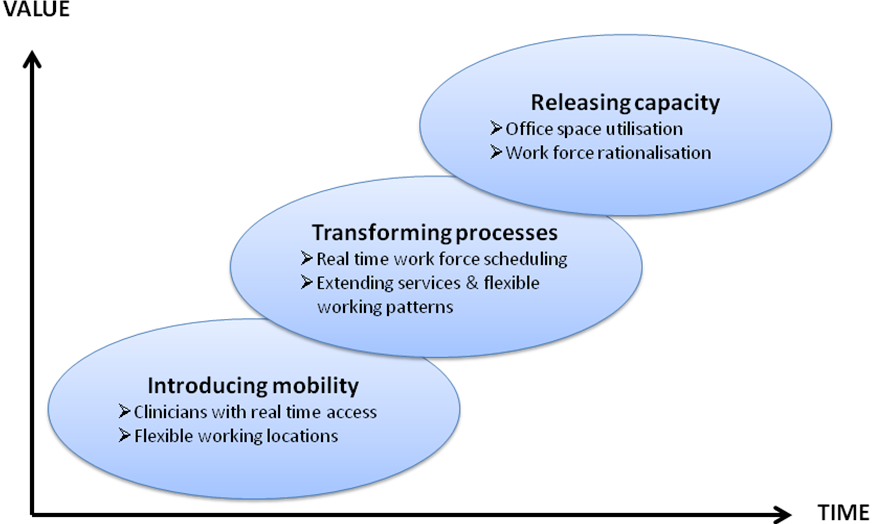 Figure 3: what you need to get right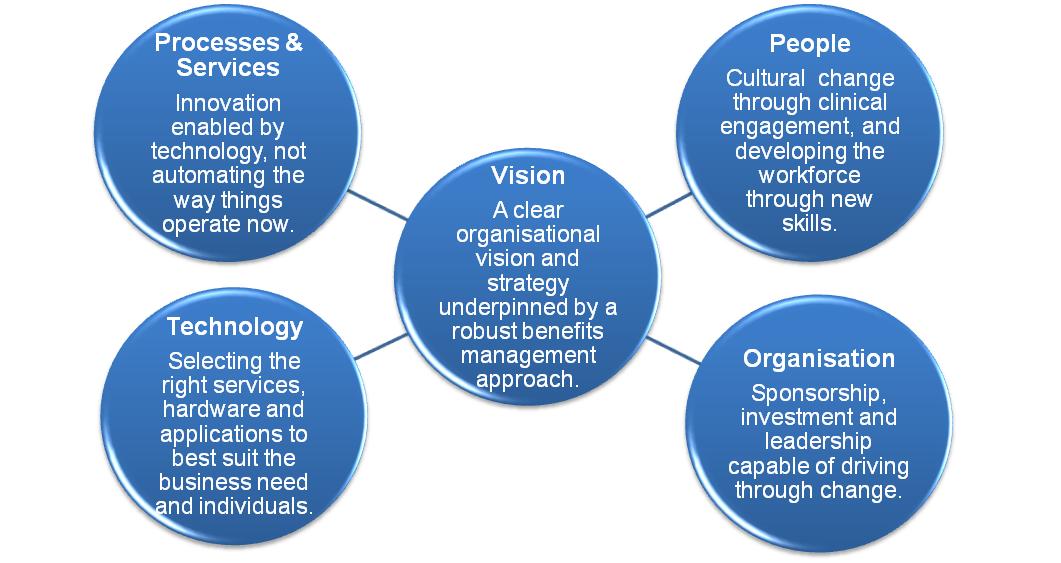 Figure 4: key features of the NHS Mobile Working Knowledge Centre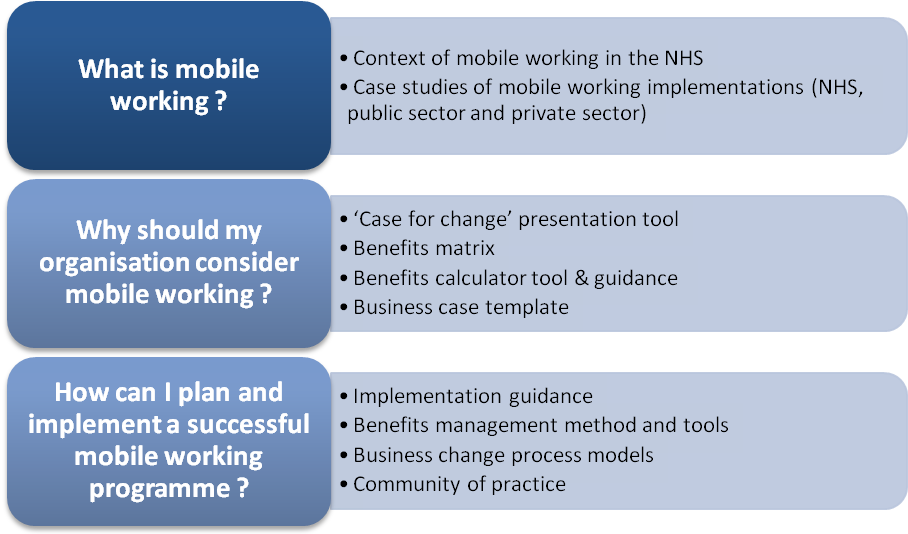 